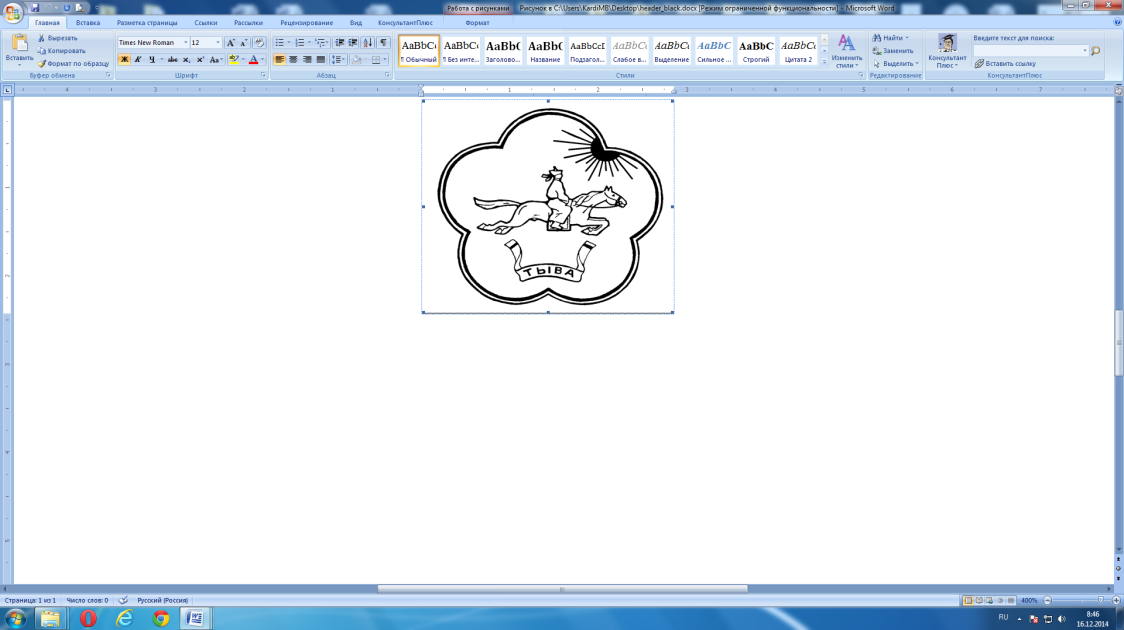 ТЫВА РЕСПУБЛИКАНЫӉ ЧАЗАА
ДОКТААЛПРАВИТЕЛЬСТВО РЕСПУБЛИКИ ТЫВА
ПОСТАНОВЛЕНИЕот 14 декабря 2018 г. № 619г.КызылО внесении изменений в Порядок определения ценыземельных участков при заключении договоров купли-продажи земельных участков, находящихся в государственной собственности Республики Тыва, и земельных участков, государственная собственность на которые не разграничена, приобретаемых без проведения торгов, если иное не установлено федеральными законамиПравительство Республики Тыва ПОСТАНОВЛЯЕТ:1. Внести в Порядок определения цены земельных участков при заключении договоров купли-продажи земельных участков, находящихся в государственной собственности Республики Тыва, и земельных участков, государственная собственность на которые не разграничена, приобретаемых без проведения торгов, если иное не установлено федеральными законами, утвержденный постановлением Правительства Республики Тыва от 22 апреля 2016 г. № 122, следующие изменения:1) дополнить пунктом 21 следующего содержания:«21. Цена земельного участка рассчитывается в процентах от кадастровой стоимости земельного участка:1) в размере 50 процентов в отношении:земельных участков, образованных из земельного участка, предоставленного в аренду для комплексного освоения территории лицу, с которым в соответствии с Градостроительным кодексом Российской Федерации заключен договор о комплексном освоении территории;земельных участков, образованных из земельного участка, предоставленного по договору аренды или договору безвозмездного пользования в целях комплексного освоения территории, заключенных в соответствии с Федеральным законом от 
24 июля 2008 г. № 161-ФЗ «О содействии развитию жилищного строительства»;земельных участков, образованных в результате раздела земельного участка, предоставленного некоммерческой организации, созданной гражданами, для комплексного освоения территории в целях индивидуального жилищного строительства и относящегося к имуществу общего пользования, этой некоммерческой организации;земельных участков, образованных в результате раздела земельного участка, предоставленного юридическому лицу для ведения дачного хозяйства и относящегося к имуществу общего пользования, указанному юридическому лицу;земельных участков, находящихся в постоянном (бессрочном) пользовании юридических лиц, указанным юридическим лицам, за исключением лиц, указанных в пункте 2 статьи 39.9 Земельного кодекса Российской Федерации;2) в размере 15 процентов в отношении:земельных участков, предназначенных для ведения сельскохозяйственного производства и переданных в аренду гражданину или юридическому лицу, этому гражданину или этому юридическому лицу по истечении трех лет с момента заключения договора аренды с этим гражданином или этим юридическим лицом либо передачи прав и обязанностей по договору аренды земельного участка этому гражданину или этому юридическому лицу при условии надлежащего использования такого земельного участка в случае, если этим гражданином или этим юридическим лицом заявление о заключении договора купли-продажи такого земельного участка без проведения торгов подано до дня истечения срока указанного договора аренды земельного участка.»;2) пункт 3 изложить в следующей редакции:«3. Цена земельного участка составляет двенадцатикратный размер ставки земельного налога за единицу площади при продаже:земельных участков собственникам жилых домов, расположенных на приобретаемых земельных участках, при условии оплаты за фактическое использование земельного участка за три года, предшествующих обращению с заявлением о выкупе по действующим ставкам арендной платы (за исключением случаев, когда такие земельные участки были предоставлены в аренду на аукционе с 1 марта 2015 г. либо в соответствии со статьей 39.18 Земельного кодекса Российской Федерации);земельных участков, образованных из земельного участка, предоставленного некоммерческой организации, созданной гражданами, для комплексного освоения территории в целях индивидуального жилищного строительства (за исключением земельных участков, отнесенных к имуществу общего пользования), членам этой некоммерческой организации или, если это предусмотрено решением общего собрания членов этой некоммерческой организации, этой некоммерческой организации;земельных участков, образованных из земельного участка, предоставленного некоммерческой организации, созданной гражданами, для ведения садоводства, огородничества, дачного хозяйства (за исключением земельных участков, отнесенных к имуществу общего пользования), членам этой некоммерческой организации;в период с 1 января по 31 декабря 2019 г. земельных участков переданных в аренду при условии надлежащего использования такого земельного участка, отсутствия нарушения сроков внесения арендной платы в случае, если заявление о заключении договора купли-продажи такого земельного участка без проведения торгов подано до дня истечения срока указанного договора аренды земельного участка (за исключением случаев, когда такие земельные участки были предоставлены в аренду на аукционе с 1 марта 2015 г. либо в соответствии со статьей 39.18 Земельного кодекса Российской Федерации).»;3) пункт 4 изложить в следующей редакции:«4. Цена земельного участка при продаже земельных участков, на которых расположены здания, сооружения, собственникам таких зданий, сооружений либо помещений в них в случаях, предусмотренных статьей 39.20 Земельного кодекса Российской Федерации, определяется в зависимости от даты государственной регистрации права собственности на такие здания, сооружения либо помещения         в размере:20 процентов от кадастровой стоимости приобретаемого земельного участка при его выкупе в течение трех лет с даты государственной регистрации права собственности;30 процентов от кадастровой стоимости приобретаемого земельного участка при его выкупе по истечении трех лет, но не позднее пяти лет с даты государственной регистрации права собственности;50 процентов от кадастровой стоимости приобретаемого земельного участка при его выкупе по истечении пяти лет с даты государственной регистрации права собственности.».2. Разместить настоящее постановление на «Официальном интернет-портале правовой информации» (www.pravo.gov.ru) и официальном сайте Республики Тыва  в информационно-телекоммуникационной сети «Интернет».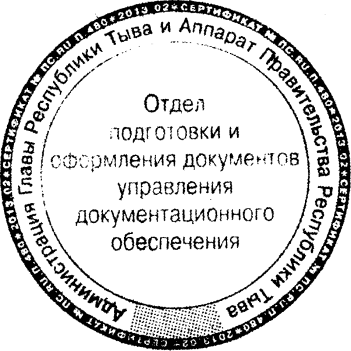 Главы Республики Тыва                                                                                 Ш. Кара-оол